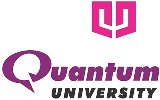 QUANTUM UNIVERSITYMandawar (22 Km Milestone), Roorkee – Dehradun Highway (NH 73)ROORKEE – 247 662NOTICEDepartment of Training & Placements		                        Dated: 03.05.2021Bebo technologies will going to conduct recruitment drive for final year students of MBA Kindly register on the link given below. Details are as follows.Company NameBebo TechnologiesCompany Website https://www.bebotechnologies.com/ Eligibility CriteriaMBA HR Designation HR & AdministrationSkills RequiredGood writing and verbal skillsAbility to manage multiple stakeholdersAbility to meet deadlinesGood interpersonal skillsGo-Getter attitudeFocusedNeeds to be energetic.Package Offered3.5 lacs pa.Selection Procedure3 ROUNDS OF INTERVIEW Job LocationChandigarhService BondNo Recruitment DateAfter successful registrationRegistration Linkhttps://docs.google.com/forms/d/e/1FAIpQLSfaqiSQjMRZ0cveRJHrzXvgOi5ipLSQVF4xJBiMRgTr2Y2BSw/viewform?usp=pp_url Reporting TimeCompany will contact you on phone.